Publicado en Madrid el 28/01/2020 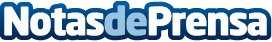 El doctor Jan Tesarik presentará en París los últimos avances para prevenir abortos espontáneosTesarik presentará los últimos avances diagnósticos que permiten detectar las situaciones que amenazan al embarazo durante las fases tempranas. Estos diagnósticos y las acciones terapéuticas adecuadas, pueden salvar al embarazo en peligro, tanto en casos de reproducción asistida como en aquellos embarazos espontáneosDatos de contacto:María Guijarro622836702Nota de prensa publicada en: https://www.notasdeprensa.es/el-doctor-jan-tesarik-presentara-en-paris-los Categorias: Internacional Medicina Sociedad Otras ciencias http://www.notasdeprensa.es